	BCH ĐOÀN TP. HỒ CHÍ MINH	      ĐOÀN TNCS HỒ CHÍ MINH             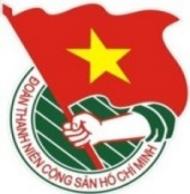 	***		TUẦN	          TP. Hồ Chí Minh, ngày 12 tháng 02 năm 2023	07/2023LỊCH LÀM VIỆC CỦA BAN THƯỜNG VỤ THÀNH ĐOÀN		(Từ 13-02-2023 đến 19-02-2023)---------* Trọng tâm: Hội nghị học tập và quán triệt Nghị quyết Đại hội đại biểu Đoàn TNCS Hồ Chí Minh toàn quốc lần thứ XII, Nghị quyết Đại hội đại biểu Đoàn TNCS Hồ Chí Minh TP.HCM lần thứ XI, nhiệm kỳ 2022 - 2027 và Nghị quyết số 31-NQ/TW ngày 30/12/2022 của Bộ Chính trị về phương hướng, nhiệm vụ phát triển TP.HCM đến năm 2030, tầm nhìn đến năm 2045.* Lịch làm việc thay thư mời trong nội bộ Cơ quan Thành Đoàn.Lưu ý: Các đơn vị có thể tải lịch công tác tuần tại Trang thông tin điện tử Văn phòng Thành Đoàn vào ngày Chủ nhật hàng tuần.NGÀYGIỜNỘI DUNG - THÀNH PHẦNĐỊA ĐIỂMTHỨ HAI13-0208g30Họp giao ban Thường trực - Văn phòng (TP: đ/c T.Phương, Thường trực Thành Đoàn, lãnh đạo VP)P.B2THỨ HAI13-0214g00✪Làm việc với Thành ủy TP. Thủ Đức về công tác tổ chức Lễ khởi động Tháng Thanh niên năm 2023 (TP: đ/c M.Hải, Tr.Quang, bộ phận thường trực Tháng Thanh niên năm 2023)Theo thư mờiTHỨ HAI13-0214g00Họp với Ban Giám đốc Bệnh viện Nhi đồng Thành phố về các hoạt động chăm lo cho con, em thanh niên công nhân thành phố (TP: đ/c T.Nghiệp, Ban CNLĐ, Đoàn Sở Y tế TP.HCM, Quận Đoàn Bình Tân, thành phần theo thư mời)Theo thư mờiTHỨ HAI13-0215g00  Làm việc với Trường Đoàn Lý Tự Trọng về công tác chuẩn bị các nội dung kỷ niệm 50 năm Ngày thành lập Trường Đoàn Lý Tự Trọng (TP: đ/c T.Nguyên, N.Nguyệt, S.Nhân, đại diện lãnh đạo Ban TG-ĐN, VP, BGH TĐ LTT)P.A1THỨ HAI13-0216g00Họp liên tịch công tác tổ chức Đại hội đại biểu Hội Sinh viên Việt Nam Trường ĐH Sư phạm TP.HCM lần thứ XIII, nhiệm kỳ 2023 - 2025 (TP: đ/c Đ.Nguyên, Ban TNTH, Tổ công tác số 1 chỉ đạo Đại hội điểm Đại hội Hội Sinh viên trường)Cơ sởTHỨ HAI13-0216g30📷Đại hội Công đoàn Bộ phận Văn phòng nhiệm kỳ 2023 - 2028 (TP: đ/c T.Phương, M.Hải, P.Lâm, Đ.Đạt, Đ.Quyên, T.Dương, CĐ BP VP)P.C6THỨ HAI13-0216g30Làm việc về kinh phí hoạt động của Tổng Đoàn Sao Bắc Đẩu (TP: đ/c M.Hải, H.Hải, V.Kha, Tổ TC)P.B2THỨ ba14-0208g00Duyệt chương trình, kế hoạch hoạt động năm 2023 của Trung tâm Hỗ trợ Thanh niên khởi nghiệp (TP: đ/c M.Hải, thành phần theo Thông báo số 130-TB/TĐTN-VP ngày 19/01/2023)P.B2THỨ ba14-0208g00Họp với Đảng ủy Sở Y tế Thành phố về công tác xây dựng tổ chức cơ sở Đảng và phát triển Đảng viên trong lực lượng nhân viên y tế (TP: đ/c T.Nguyên)Theo thư mờiTHỨ ba14-0208g00✪ Khảo sát địa điểm tổ chức Ngày hội Biên phòng toàn dân tại xã Lý Nhơn, huyện Cần Giờ nhân kỷ niệm 34 năm Ngày hội Biên phòng toàn dân (03/3/1989 - 03/3/2023) (TP: đ/c Tr.Quang, M.Khang, N.Phương, cơ sở Đoàn được phân công)HuyệnCần GiờTHỨ ba14-0208g00✪  Dự Hội nghị tổng kết công tác Đoàn và phong trào thanh thiếu nhi huyện Củ Chi năm 2022 và triển khai phương hướng, nhiệm vụ năm 2023 (TP: đ/c Đ.Nguyên, Ban TNTH, Ban MT-ANQP-ĐBDC)Cơ sởTHỨ ba14-0208g30  Dự Hội nghị tổng kết công tác Đoàn và phong trào thanh thiếu nhi Quận 10 năm 2022 và triển khai phương hướng, nhiệm vụ năm 2023 (TP: đ/c T.Toàn, Ban TG-ĐN, Ban MT-ANQP-ĐBDC)Cơ sởTHỨ ba14-0209g30📷Đại hội Công đoàn Bộ phận Xây dựng Đoàn 2 nhiệm kỳ 2023 - 2028 (TP: đ/c T.Toàn, P.Lâm, N.Khuê, CĐ BP Xây dựng Đoàn 2)P.C6THỨ ba14-0210g00Duyệt chương trình, kế hoạch hoạt động năm 2023 của Trung tâm Hỗ trợ Học sinh, Sinh viên Thành phố (TP: đ/c Thường trực Thành Đoàn, thành phần theo Thông báo số 130-TB/TĐTN-VP ngày 19/01/2023)P.B2THỨ ba14-0214g00Họp góp ý dự thảo Nghị quyết liên tịch về ban hành Quy chế phối hợp công tác của UBND TP.HCM và BCH Thành Đoàn TP.HCM giai đoạn 2023 - 2027 (TP: đ/c M.Hải, P.Lâm, đại diện lãnh đạo các Ban Thành Đoàn, VP)P.B2THỨ ba14-0214g00  Họp về công tác phối hợp hoạt động với Ban Liên lạc Trường Sơn TP.HCM - Hội Truyền thống Trường Sơn Việt Nam (TP: đ/c T.Nguyên, T.Toàn, Ban TG-ĐN, Ban MT-ANQP-ĐBDC, đại diện BGĐ NVHTN)P.A1THỨ ba14-0214g00Họp giao ban Thường trực - Văn phòng Hội đồng Đội Thành phố (TP: đ/c H.Trân, T.Linh, Ban TN, VP HĐĐ TP)P.A9THỨ ba14-0214g00  Họp thống nhất nội dung phối hợp năm 2023 giữa Ban Thanh niên trường học Thành Đoàn và Trung tâm Phát triển Khoa học và Công nghệ Trẻ (TP: đ/c Đ.Nguyên, K.Thành - Trung tâm PTKHCNT, Ban TNTH, Trung tâm PTKHCNT)P.C6THỨ ba14-0215g00✪Dự Lễ dâng hương, dâng hoa tại khu mộ đồng chí Huỳnh Tấn Phát tại Nghĩa trang Thành phố (TP: đ/c T.Phương)Theo thư mờiTHỨ ba14-0215g00  Họp Hội đồng chuyên môn Hội thi Học sinh, Sinh viên giỏi nghề tại Trường CĐ Lý Tự Trọng TP.HCM (TP: đ/c Đ.Nguyên, M.Hiếu, Ban TNTH, Trung tâm DVVLTN)Cơ sởTHỨ ba14-0216g30Họp triển khai các nội dung Tháng Thanh niên năm 2023 đối với cán bộ Cơ quan chuyên trách Thành Đoàn (TP: đ/c M.Hải, Tr.Quang, lãnh đạo các Ban - VP, cán bộ Khối Phong trào)HTTHỨ ba14-0217g30Hội ý Thường trực - Văn phòng Hội Sinh viên Việt Nam Thành phố (TP: đ/c T.Hà, Đ.Nguyên, T.Anh, VP Hội SVVN TP)P.A1THỨ TƯ15-0206g30Dự Hội thi Nghi thức Đội TNTP Hồ Chí Minh Quận 4 (TP: đ/c T.Linh)Cơ sởTHỨ TƯ15-0207g30✪Dự Chương trình tưởng niệm 80 năm Ngày Anh hùng Liệt sĩ Kim Đồng hy sinh (15/02/1943 - 15/02/2023) tại Trường Tiểu học Kim Đồng, Quận Bình Tân (TP: đ/c H.Trân, N.Nhung)Cơ sởTHỨ TƯ15-0208g00Dự Hội nghị tổng kết công tác năm 2022 và triển khai chương trình công tác năm 2023 của Liên hiệp các tổ chức hữu nghị Thành phố (TP: đ/c Tr.Quang)Theo thư mờiTHỨ TƯ15-0209g00 Họp Ban Thường vụ Thành Đoàn (TP: đ/c T.Phương, Ban Thường vụ Thành Đoàn)P.B2THỨ TƯ15-0214g00Duyệt chương trình, kế hoạch hoạt động năm 2023 của Ban Tổ chức - Kiểm tra Thành Đoàn (TP: đ/c Thường trực Thành Đoàn, thành phần theo Thông báo số 130-TB/TĐTN-VP ngày 19/01/2023)P.B2THỨ TƯ15-0214g00Dự buổi làm việc của Ban Văn hóa - Xã hội, Hội đồng Nhân dân Thành phố về chuẩn bị Chương trình lãnh đạo Thành phố gặp gỡ, lắng nghe tiếng nói thiếu nhi (TP: đ/c H.Trân, T.Linh, Ban TN)Theo thư mờiTHỨ TƯ15-0214g00  Họp thống nhất nội dung phối hợp năm 2023 giữa Ban Tuyên giáo - Đối ngoại Thành Đoàn và Công ty TNHH MTV Nhà Xuất bản Trẻ (TP: đ/c T.Toàn, Đ.Đạt, Ban TG-ĐN, BGĐ NXBT)NXBTTHỨ TƯ15-0214g00  Họp Hội đồng chuyên môn Hội thi Học sinh, Sinh viên giỏi nghề năm 2023 tại Trường CĐ Kinh tế - Kỹ thuật TP.HCM (TP: đ/c Đ.Nguyên, M.Hiếu, Ban TNTH, Trung tâm DVVLTN) Cơ sởTHỨ TƯ15-0215g00Làm việc với các đơn vị về công tác tổ chức Ngày Chủ nhật xanh lần thứ 148 (TP: đ/c Tr.Quang, M.Khang, N.Mỹ, lãnh đạo Trung tâm CTXHTN, thành phần theo thư mời)05 ĐTHTHỨ TƯ15-0215g00  Họp thống nhất nội dung phối hợp năm 2023 giữa Ban Thanh niên trường học Thành Đoàn và Trung tâm Dịch vụ việc làm Thanh niên Thành phố (TP: đ/c Đ.Nguyên, Q.Cường - Trung tâm DVVLTN, Ban TNTH, Trung tâm DVVLTN)P.A1THỨ TƯ15-0216g00Duyệt chương trình, kế hoạch hoạt động năm 2023 của các doanh nghiệp có vốn Thành Đoàn (TP: đ/c Thường trực Thành Đoàn, Tổ TC, Tổ KTDA, lãnh đạo các doanh nghiệp có vốn Thành Đoàn)P.B2THỨ TƯ15-0216g00  Hội ý nội dung thực hiện đề tài khảo sát sinh viên phục vụ Đại hội đại biểu Hội Sinh viên Việt Nam TP.HCM lần thứ VII, nhiệm kỳ 2023 - 2028 (TP: đ/c Đ.Nguyên, T.Anh, K.Tùng - ĐH Sư phạm TP.HCM, C.Anh - ĐH Quốc tế, ĐHQG-HCM, UVBTK Hội SVVN TP, VP Hội SVVN TP)P.A1THỨ TƯ15-0217g00📷Đại hội Công đoàn Bộ phận Phong trào 2 nhiệm kỳ 2023 - 2028 (TP: đ/c Tr.Quang, P.Lâm, H.Phúc, CĐ BP Phong trào 2)05 ĐTHTHỨ NĂM16-0208g00Dự Lễ ra mắt Không gian văn hóa Hồ Chí Minh “Bác Hồ với nông dân” và Phòng truyền thống Hội Nông dân Thành phố (TP: đ/c Tr.Quang, M.Khang)HND TPTHỨ NĂM16-0208g00Dự Hội nghị tổng kết công tác Đoàn và phong trào thanh thiếu nhi Tổng Công ty Cấp nước Sài Gòn - TNHH MTV năm 2022 và triển khai phương hướng, nhiệm vụ năm 2023 (TP: đ/c T.Nghiệp, Đ.Đạt, Ban CNLĐ)Cơ sởTHỨ NĂM16-0208g30  Họp thống nhất nội dung phối hợp năm 2023 giữa Ban Thanh niên trường học Thành Đoàn và Nhà Văn hóa Sinh viên Thành phố (TP: đ/c Đ.Nguyên, H.Đạt - NVHSV, Ban TNTH, NVHSV)P.A9THỨ NĂM16-0208g30✪  Dự Hội nghị tổng kết công tác Đoàn và phong trào thanh thiếu nhi huyện Cần Giờ năm 2022 và triển khai phương hướng, nhiệm vụ năm 2023 (TP: đ/c T.Toàn, Ban TG-ĐN, Ban MT-ANQP-ĐBDC)Cơ sởTHỨ NĂM16-0209g00Sinh hoạt Chi bộ Văn phòng 1 (TP: đ/c T.Phương, P.Lâm, Đ.Quyên, đảng viên chi bộ)P.B2THỨ NĂM16-0209g00Làm việc về công tác theo dõi, chăm lo, hỗ trợ thiếu nhi bị ảnh hưởng bởi dịch COVID-19 nhận bảo trợ học tập năm 2023 (TP: đ/c T.Linh, N.Nhung, Ban TN, Trung tâm PTKHCNT, Trung tâm HTHSSV, Đoàn Trường ĐH Sư phạm Kỹ thuật TP.HCM)P.A1THỨ NĂM16-0210g00Khảo sát công tác tổ chức Chương trình “Biên giới, biển, đảo trong tim tôi” năm 2023 (TP: đ/c Tr.Quang, Ban MT-ANQP-ĐBDC, NVHTN)TỉnhTây NinhTHỨ NĂM16-0214g00Làm việc với đại diện các tỉnh, thành khu vực Đông Nam Bộ về việc tổ chức Trại huấn luyện viên cấp I Trung ương - Trại Nguyễn Chí Thanh Cụm Đông Nam bộ lần thứ XXII, năm 2023 (TP: đ/c M.Hải, H.Hải, V.Kha, thành phần theo thư mời)Trực tuyếnTHỨ NĂM16-0215g00Sinh hoạt Chi bộ Xây dựng Đoàn 2 (TP: đ/c T.Toàn, đảng viên chi bộ)P.C6THỨ NĂM16-0215g30Họp kiểm tra công tác tổ chức Hội nghị học tập và quán triệt Nghị quyết Đại hội đại biểu Đoàn TNCS Hồ Chí Minh toàn quốc lần thứ XII, Nghị quyết Đại hội đại biểu Đoàn TNCS Hồ Chí Minh TP.HCM lần thứ XI, nhiệm kỳ 2022 - 2027 (TP: đ/c M.Hải, P.Lâm, đại diện lãnh đạo Ban TG-ĐN, Ban TC-KT, TĐ LTT, Trung tâm SHDNTTN)P.B2THỨ NĂM16-0216g30Dự họp giao ban với Văn phòng Thành ủy về lịch công tác tuần (TP: đ/c P.Lâm)VPTUTHỨ NĂM16-0217g00📷Đại hội Công đoàn Bộ phận Trường học nhiệm kỳ 2023 - 2028 (TP: đ/c T.Hà, P.Lâm, Đ.Nguyên, T.Anh, CĐ BP Trường học)P.C6THỨ SÁU17-0208g00Dự Hội nghị tổng kết công tác Đoàn và phong trào thanh thiếu nhi Quận 1 năm 2022 và triển khai phương hướng, nhiệm vụ năm 2023 (TP: đ/c T.Linh, Ban TN, Ban MT-ANQP-ĐBDC)Cơ sởTHỨ SÁU17-0208g00Dự Hội nghị tổng kết công tác Hội và phong trào Chữ Thập Đỏ Thành phố năm 2022, triển khai chương trình công tác năm 2023 (TP: đ/c Tr.Quang)Trung tâm Chính trị Quận 11THỨ SÁU17-0209g00📷Chương trình trao đổi kinh nghiệm triển khai công tác Đoàn, Hội, Đội và phong trào thanh thiếu nhi giữa Thành Đoàn TP.HCM và Tỉnh Đoàn Nghệ An (TP: đ/c Thường trực Thành Đoàn, đại diện lãnh đạo các Ban - VP, thành phần theo thư mời)P.A1THỨ SÁU17-0214g00  📷Ban Thư ký Trung ương Hội Sinh viên Việt Nam làm việc với Ban Thư ký Hội Sinh viên Việt Nam Thành phố về việc triển khai thực hiện chương trình công tác Hội và phong trào sinh viên năm học 2022 - 2023 (TP: đ/c Thường trực Thành Đoàn, T.Hà, Đ.Nguyên, Ban Thư ký Hội SVVN TP, Ban TNTH, VP HSVVN TP)P.B2THỨ SÁU17-0214g00✪Dự Hội nghị tổng kết công tác Hội và phong trào thanh niên năm 2022 và triển khai chương trình năm 2023 của huyện Củ Chi (TP: đ/c Tr.Quang, H.Phúc)NTNhuyện Củ ChiTHỨ SÁU17-0215g00📷Đại hội Công đoàn Bộ phận Phong trào 1 nhiệm kỳ 2023 - 2028 (TP: đ/c H.Trân, P.Lâm, Đ.Quy, CĐ BP Phong trào 1)P.C6THỨ SÁU17-0215g00  Dự Hội nghị tổng kết công tác Đoàn và phong trào thanh thiếu nhi Tổng Công ty Nông nghiệp Sài Gòn - TNHH MTV năm 2022 và triển khai phương hướng, nhiệm vụ năm 2023 (TP: đ/c N.Nguyệt, M.Linh, Ban TC-KT, Ban CNLĐ)Cơ sởTHỨ SÁU17-0216g00📷Hội nghị công bố nhân sự Công đoàn Cơ quan Thành Đoàn, tổng kết công tác năm 2022 và phương hướng hoạt động năm 2023 (TP: đ/c T.Phương, H.Trân, Tr.Quang, T.Nghiệp, thành phần theo thông báo)HTTHỨ SÁU17-0217g00📷Đại hội Công đoàn Bộ phận Xây dựng Đoàn 1 nhiệm kỳ 2023 - 2028 (TP: đ/c T.Nguyên, N.Nguyệt, P.Lâm, M.Linh, CĐ BP Xây dựng Đoàn 1)P.C6thứ bảy18-0206g30✪📷Hội nghị học tập và quán triệt Nghị quyết Đại hội đại biểu Đoàn TNCS Hồ Chí Minh toàn quốc lần thứ XII, Nghị quyết Đại hội đại biểu Đoàn TNCS Hồ Chí Minh TP.HCM lần thứ XI, nhiệm kỳ 2022 - 2027 và Nghị quyết số 31-NQ/TW ngày 30/12/2022 của Bộ Chính trị về phương hướng, nhiệm vụ phát triển TP.HCM đến năm 2030, tầm nhìn đến năm 2045 - 1,5 ngày (TP: đ/c T.Phương, Ban Chấp hành Thành Đoàn, Ủy ban Kiểm tra Thành Đoàn, lãnh đạo các Ban - VP, lãnh đạo các ĐVSN, DN, Thường trực các cơ sở Đoàn trực thuộc Thành Đoàn)Trung tâm SHDN TTNthứ bảy18-0208g30✪ Dự Lễ khai mạc “Ngày hội hướng nghiệp, tuyển sinh” lần XI năm 2023 (TP: đ/c Thường trực Thành Đoàn, Đ.Nguyên, Q.Cường - Trung tâm DVVLTN, Ban tổ chức Ngày hội)QuậnBình Thạnhthứ bảy18-0214g00 📷 Dự Đại hội đại biểu Hội Sinh viên Việt Nam Trường ĐH Sư phạm TP.HCM lần thứ XIII, nhiệm kỳ 2023 - 2025 (Phiên 1) - Đại hội điểm Hội Sinh viên Việt Nam cấp trường (TP: đ/c Đ.Nguyên, H.Yến, Tổ công tác số 1 chỉ đạo Đại hội điểm, Thường trực Hội SVVN các trường theo thông báo)Theo thư mờiCHỦ NHẬT19-0207g30✪📷Dự Đại hội đại biểu Hội Sinh viên Việt Nam Trường ĐH Sư phạm TP.HCM lần thứ XIII, nhiệm kỳ 2023 - 2025 (Phiên 2) - Đại hội điểm Hội Sinh viên Việt Nam cấp trường (TP: đ/c T.Hà, Đ.Nguyên, H.Yến, lãnh đạo Ban TG-ĐN, Tổ công tác chỉ đạo Đại hội điểm số 1, Thường trực Hội Sinh viên các trường theo thông báo)Theo thư mờiCHỦ NHẬT19-0208g00Dự Chương trình tưởng niệm 80 năm Ngày Anh hùng Liệt sĩ Kim Đồng hy sinh (15/02/1943 - 15/02/2023) (TP: đ/c H.Trân, T.Linh, Ban TN)NTN TPCHỦ NHẬT19-0214g00  📷Chương trình gặp mặt sinh viên tiêu biểu tham dự Chương trình Lãnh đạo Thành phố gặp gỡ, đối thoại sinh viên tiêu biểu (TP: đ/c T.Hà, Đ.Nguyên, thành phần theo thông báo)HTCHỦ NHẬT19-0218g00Dự Chương trình tưởng niệm 80 năm Ngày Anh hùng Liệt sĩ Kim Đồng hy sinh (15/02/1943 - 15/02/2023) (TP: đ/c H.Trân, P.Lâm, Ban TN, VP)NTNQuận 5CHỦ NHẬT19-0219g00Chương trình “Những bông hoa nhỏ” tập 50 - Tập đặc biệt tưởng niệm 80 năm Ngày Anh hùng Liệt sĩ Kim Đồng hy sinh (15/02/1943 - 15/02/2023) (TP: đ/c H.Trân, T.Linh, Ban TN)Trực tuyếnTL. BAN THƯỜNG VỤ THÀNH ĐOÀNCHÁNH VĂN PHÒNG(Đã ký)Lê Phú Lâm